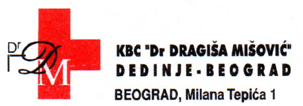 КОНКУРСНА ДОКУМЕНТАЦИЈЕНАРУЧИЛАЦ:Клиничко-болнички  центар„Др  Драгиша  Мишовић-Дедиње“,Београд, Хероја Милана Тепића 1ЈАВНА НАБАВКА – Санација постојеће хидрантске мреже у кругу „Б“ОТВОРЕНИ ПОСТУПАКЈАВНА НАБАВКА бр. 08/18Јун 2018. годинеНа основу чл. 32. и 61. Закона о јавним набавкама („Сл. гласник РС” бр. 124/12, 14/15 и 68/15, у даљем тексту: Закон), чл. 2. Правилника о обавезним елементима конкурсне документације у поступцима јавних набавки и начину доказивања испуњености услова („Сл. гласник РС” бр. 86/15), Одлуке о покретању поступка јавне набавке број 01-3340/1 и Решења о образовању комисије за јавну набавку 01-3340/2 припремљена је:КОНКУРСНА ДОКУМЕНТАЦИЈАу отвореном поступку – Санација постојеће хидрантске мреже у кругу „Б“ЈН бр. 08/18Конкурсна документација садржи:I  ОПШТИ ПОДАЦИ О ЈАВНОЈ НАБАВЦИ1. Подаци о наручиоцуНаручилац: ..................................КБЦ „ДР ДРАГИША МИШОВИЋ – ДЕДИЊЕ“ Адреса: …..................................Београд, Хероја Милана Тепића 1.Интернет страница:........................www.dragisamisovic.bg.ac.rsРегистарски број: 01607044445Матични број: 07044445Шифра делатности:85110ПИБ: 1013690252. Врста поступка јавне набавкеПредметна јавна набавка се спроводи у отвореном поступку јавне набавке у складу са Законом и подзаконским актима којима се уређују јавне набавке.3. Предмет јавне набавкеПредмет јавне набавке бр.08/18 су радови – Санација постојеће хидрантске мреже у кругу „Б“Ознака из општег речника набавке: Предмет јавне набавке није  обликован у партије.4. Циљ поступкаПоступак јавне набавке се спроводи ради закључења уговора о јавној набавци.5. Преузимање конкурсне документације:- Порталу јавних набавки: www.portal.ujn.gov.rs- Интернет адреси наручиоца:  http://www.dragisamisovic.bg.ac.rs/6. Контакт:Лице за контакт: Сава Јокић Адреса: Београд, Хероја Милана Тепића бр.1Е-маил: javnenabavkekbcdmisovic@gmail.comII ВРСТА, КВАЛИТЕТ, ОПИС, ТЕХНИЧКА СПЕЦИФИКАЦИЈА РАДОВАIII  УСЛОВИ ЗА УЧЕШЋЕ У ПОСТУПКУ ЈАВНЕ НАБАВКЕ ИЗ ЧЛ. 75. И 76. ЗАКОНА И УПУТСТВО КАКО СЕ ДОКАЗУЈЕ ИСПУЊЕНОСТ ТИХ УСЛОВАУСЛОВИ ЗА УЧЕШЋЕ У ПОСТУПКУ ЈАВНЕ НАБАВКЕ ИЗ ЧЛ. 75. И 76. ЗАКОНАПраво на учешће у поступку предметне јавне набавке има понуђач који испуњава обавезне услове за учешће у поступку јавне набавке дефинисане чл. 75. Закона, и то:Да је регистрован код надлежног органа, односно уписан у одговарајући регистар (чл. 75. ст. 1. тач. 1) Закона);Да он и његов законски заступник није осуђиван за неко од кривичних дела као члан организоване криминалне групе, да није осуђиван за кривична дела против привреде, кривична дела против животне средине, кривично дело примања или давања мита, кривично дело преваре (чл. 75. ст. 1. тач. 2) Закона);Да му није изречена мера забране обављања делатности, која је на снази у време објављивања позива за подношење понуде (чл. 75. ст. 1. тач. 3) Закона);Да је измирио доспеле порезе, доприносе и друге јавне дажбине у складу са прописима Републике Србије или стране државе када има седиште на њеној територији (чл. 75. ст. 1. тач. 4) Закона);Понуђач је дужан да при састављању понуде изричито наведе да је поштовао обавезе које произлазе из важећих прописа о заштити на раду, запошљавању и условима рада, заштити животне средине, као и да гарантује да је ималац права интелектуалне својине (чл. 75. ст. 2. Закона).Уколико понуђач подноси понуду са подизвођачем, у складу са чланом 80. Закона, подизвођач мора да испуњава обавезне услове из члана 75. став 1. тач. 1) до 4) Закона.Уколико понуду подноси група понуђача, сваки понуђач из групе понуђача, мора да испуни обавезне услове из члана 75. став 1. тач. 1) до 4) Закона, а додатне услове испуњавају заједно. Потенцијални понуђач-учесник у јавној набавци мора испунити и додатне услове у погледу финансијског, пословног, техничког и кадровског капацитета, и то:1. Да потенцијални понуђач по било ком законском основу располаже са следећим тимом ангажованих радника на пословима који су предмет јавне набавке:		- Минимум један радно ангажован oдговорни извођач радова  са пооседовањем лиценце 414 - хидротехничких објеката и инсталација водовода и канализације.		- Минимум један радно ангажован одговорни извођач радова са поседовањем лиценце 411 - грађевинских конструкција и грађевинско - занатских радова на објектима високоградње.		- Mинимум 8 (осам) водоинсталатера радно ангажована код понуђача.		- Минимум једно лице радно ангажована код понуђача одговорно за безбедност и пројекат процене ризика безбедности градилишта.2. Да је пословање понуђача сертификовано важећим сертификатом система квалитета ИСО 9001, важећим системом заштите животне средине ИСО 14001, важећим системом ОХСАС 18001 система управљања заштитом здравља и безбедношћу на раду.3. Да је из делатности предмета јавне набавке у 2016. и 2017. години остварио пословни приход већи од 72.000.000,00 динара без ПДВ-а.
УПУТСТВО КАКО СЕ ДОКАЗУЈЕ ИСПУЊЕНОСТ УСЛОВАИспуњеност обавезних услова за учешће у поступку предметне јавне набавке, у складу са чл. 77. став 4. Закона, понуђач доказује достављањем Изјаве (Образац изјаве понуђача, дат је у поглављу IV одељак 3.), којом под пуном материјалном и кривичном одговорношћу потврђује да испуњава обавезне услове за учешће у поступку јавне набавке из чл. 75. Закона, дефинисане овом конкурсном документацијом.Изјава мора да буде потписана од стране овлашћеног лица понуђача и оверена печатом. Уколико Изјаву потписује лице које није уписано у регистар као лице овлашћено за заступање, потребно је уз понуду доставити овлашћење за потписивање.Уколико понуду подноси група понуђача, Изјава мора бити потписана од стране овлашћеног лица сваког понуђача из групе понуђача и оверена печатом. Уколико понуђач подноси понуду са подизвођачем, понуђач је дужан да достави Изјаву подизвођача (Образац изјаве подизвођача, дат је у поглављу IV одељак 3.), потписану од стране овлашћеног лица подизвођача и оверену печатом. Наручилац може пре доношења одлуке о додели уговора да тражи од понуђача, чија је понуда оцењена као најповољнија, да достави на увид оригинал или оверену копију свих или појединих доказа о испуњености услова.Ако понуђач у остављеном примереном року, који не може бити краћи од 5 дана, не достави на увид оригинал или оверену копију тражених доказа, наручилац ће његову понуду одбити као неприхватљиву.Понуђач није дужан да доставља на увид доказе који су јавно доступни на интернет страницама надлежних органа.Понуђач је дужан да без одлагања писмено обавести наручиоца о било којој промени у вези са испуњеношћу услова из поступка јавне набавке, која наступи до доношења одлуке, односно закључења уговора, односно током важења уговора о јавној набавци и да је документује на прописани начин.Услов из чл. 76. Закона.	Испуњеност додатних услова за учешће у поступку предметне јавне набавке, понуђач доказује достављањем следећих доказа:Доказивање радно ангажованих лица:1. - За одговорног извођач радова хидротехничких објеката и инсталација водовода и канализације потребно је да Понуђач доставити копију Уговора о радном ангажовању лица као и његову копију одговарајуће важеће лиценце 414.- За одговорног извођача радова грађевинских конструкција и грађевинско - занатских радова на објектима високоградње потребно је да Понуђач доставити копију Уговора о радном ангажовању лица као и његову копију одговарајуће важеће лиценце 411.-  За радно ангажована лица неопходно је доставити копије Уговора о радном анагажовању на радном месту водоинсталатера.-  Неопходно је доставити Уговор о радном ангажовању лица одговорног за безбедност и пројекат процене ризика безбедности градилишта.2. Доказивање сертификата:Понуђач је дужан да достави kопију сертификата ИСО 9001, ИСО 14001, ИСО 18001 са потврдама сертификационог тела о важности сертификата.3. Доказивање пословног прихода:Понуђач је дужан да достави Потврде – референце (Образац XII)  Наручиоца о вршењу услуга (које су предмет јавне набавке - радoви на хидрантској мрежи) са наведеним износима.Напомена: Наручилац задржава право да по потреби тражи на увид уговоре о 	вршењу услуга.Уколико понуду подноси група понуђача Додатне услове група понуђача испуњава заједно.	Наведене доказе о испуњености услова понуђач може доставити у виду неоверених копија, а наручилац може пре доношења одлуке о додели уговора да тражи од понуђача, чија је понуда на основу извештаја за јавну набавку оцењена као најповољнија, да достави на увид оригинал или оверену копију свих или појединих доказа.	Ако понуђач у остављеном, примереном року који не може бити краћи од пет дана, не достави на увид оригинал или оверену копију тражених доказа, наручилац ће његову понуду одбити као неприхватљиву.	Наручилац неће одбити понуду као неприхватљиву, уколико не садржи доказ одређен конкурсном документацијом, ако понуђач наведе у понуди интернет страницу на којој су подаци који су тражени у оквиру услова јавно доступни.	Ако се у држави у којој понуђач има седиште не издају тражени докази, понуђач може, уместо доказа, приложити своју писану изјаву, дату под кривичном и материјалном одговорношћу оверену пред судским или управним органом, јавним бележником или другим надлежним органом те државе.	Ако понуђач има седиште у другој држави, наручилац може да провери да ли су документи којима понуђач доказује испуњеност тражених услова издати од стране надлежних органа те државе.	Понуђач је дужан да без одлагања писмено обавести наручиоца о било којој промени у вези са испуњеношћу услова из поступка јавне набавке, која наступи до доношења одлуке, односно закључења уговора, односно током важења уговора о јавној набавци и да је документује на прописани начин.IV. ОБРАЗАЦ ИЗЈАВЕ О ИСПУЊАВАЊУ УСЛОВА ИЗ ЧЛ. 75. ЗАКОНАИЗЈАВА ПОНУЂАЧАО ИСПУЊАВАЊУ УСЛОВА ИЗ ЧЛ. 75. ЗАКОНА У ПОСТУПКУ ЈАВНЕНАБАВКЕ У складу са чланом 77. став 4. Закона, под пуном материјалном и кривичном одговорношћу, као заступник понуђача, дајем следећуИ З Ј А В УПонуђач  _____________________________________________[навести назив понуђача] у поступку јавне набавке радова – Санација постојеће хидрантске мреже у кругу „Б“ бр. 08/18 испуњава услове дефинисане конкурсном документацијом за предметну јавну набавку, и то:Понуђач је регистрован код надлежног органа, односно уписан у одговарајући регистар;Понуђач и његов законски заступник нису осуђивани за неко од кривичних дела као члан организоване криминалне групе, да није осуђиван за кривична дела против привреде, кривична дела против животне средине, кривично дело примања или давања мита, кривично дело преваре;Понуђачу није изречена мера забране обављања делатности, која је на снази у време објаве позива за подношење понуде;Понуђач је измирио доспеле порезе, доприносе и друге јавне дажбине у складу са прописима Републике Србије (или стране државе када има седиште на њеној територији);Понуђач је поштовао обавезе које произлазе из важећих прописа о заштити на раду, запошљавању и условима рада, заштити животне средине и гарантује да је ималац права интелектуалне својине;Место:_____________                                                            Понуђач:Датум:_____________                         М.П.                     _____________________                                                        Напомена: Уколико понуду подноси група понуђача, Изјава мора бити потписана од стране овлашћеног лица сваког понуђача из групе понуђача и оверена печатом. ИЗЈАВА ПОДИЗВОЂАЧАО ИСПУЊАВАЊУ УСЛОВА ИЗ ЧЛ. 75. ЗАКОНА У ПОСТУПКУ ЈАВНЕНАБАВКЕ У складу са чланом 77. став 4. Закона, под пуном материјалном и кривичном одговорношћу, као заступник подизвођача, дајем следећуИ З Ј А В УПодизвођач____________________________________________[навести назив подизвођача] у поступку јавне набавке радова – Санација постојеће хидрантске мреже у кругу „Б“ бр. 08/18  испуњава услове дефинисане конкурсном документацијом за предметну јавну набавку, и то:Подизвођач је регистрован код надлежног органа, односно уписан у одговарајући регистар;Подизвођач и његов законски заступник нису осуђивани за неко од кривичних дела као члан организоване криминалне групе, да није осуђиван за кривична дела против привреде, кривична дела против животне средине, кривично дело примања или давања мита, кривично дело преваре;Подизвођачу није изречена мера забране обављања делатности, која је на снази у време објаве позива за подношење понуде;Подизвођач је измирио доспеле порезе, доприносе и друге јавне дажбине у складу са прописима Републике Србије (или стране државе када има седиште на њеној територији).Место:_____________                                                            Подизвођач:Датум:_____________                         М.П.                     _____________________                                                        Уколико понуђач подноси понуду са подизвођачем, Изјава мора бити потписана од стране овлашћеног лица подизвођача и оверена печатом. V УПУТСТВО ПОНУЂАЧИМА КАКО ДА САЧИНЕ ПОНУДУ1. ПОДАЦИ О ЈЕЗИКУ НА КОЈЕМ ПОНУДА МОРА ДА БУДЕ САСТАВЉЕНАПонуђач подноси понуду на српском језику.2. НАЧИН НА КОЈИ ПОНУДА МОРА ДА БУДЕ САЧИЊЕНАПонуђач понуду подноси непосредно или путем поште у затвореној коверти или кутији, затворену на начин да се приликом отварања понуда може са сигурношћу утврдити да се први пут отвара. На полеђини коверте или на кутији навести назив и адресу понуђача. У случају да понуду подноси група понуђача, на коверти је потребно назначити да се ради о групи понуђача и навести називе и адресу свих учесника у заједничкој понуди.Понуду доставити на адресу: Јована Мариновића бр. 4. Београд,  КБЦ „Др Драгиша Мишовић – Дедиње“, са назнаком: ,,Понуда за јавну набавку радова – Санација постојеће хидрантске мреже у кругу „Б“ бр. 08/18 - НЕ ОТВАРАТИ”. Понуда се сматра благовременом уколико је примљена од стране наручиоца до 30.07.2018. године до 08:00 часова. Наручилац ће, по пријему одређене понуде, на коверти, односно кутији у којој се понуда налази, обележити време пријема и евидентирати број и датум понуде према редоследу приспећа. Уколико је понуда достављена непосредно наручулац ће понуђачу предати потврду пријема понуде. У потврди о пријему наручилац ће навести датум и сат пријема понуде. Понуда коју наручилац није примио у року одређеном за подношење понуда, односно која је примљена по истеку дана и сата до којег се могу понуде подносити, сматраће се неблаговременом.Место време и начин отварања понуда: Отварање понуда ће бити извршено дана  30.07.2018. године у 09:00 часова у Библиотеци Установе (Управна зграда Наручиоца) ул. Хероја Милана Тепића бр. 1. Београд. Отварању понуда могу присустовати представници понуђача уз предходну предају писменог пуномоћја3. ПАРТИЈЕЈавна набавка није обликована по партијама4.  ПОНУДА СА ВАРИЈАНТАМАПодношење понуде са варијантама није дозвољено.5. НАЧИН ИЗМЕНЕ, ДОПУНЕ И ОПОЗИВА ПОНУДЕУ року за подношење понуде понуђач може да измени, допуни или опозове своју понуду на начин који је одређен за подношење понуде.Понуђач је дужан да јасно назначи који део понуде мења односно која документа накнадно доставља. Измену, допуну или опозив понуде треба доставити на адресу: ул. Јована Мариновића бр.4  са назнаком:„Измена понуде за јавну набавку (радова) – Санација постојеће хидрантске мреже у кругу „Б“ бр. 08/18 - НЕ ОТВАРАТИ” или„Допуна понуде за јавну набавку (радова) –  Санација постојеће хидрантске мреже у кругу „Б“ бр. 08/18 - НЕ ОТВАРАТИ или „Опозив понуде за јавну набавку (радова) –  Санација постојеће хидрантске мреже у кругу „Б“ бр. 08/18  - НЕ ОТВАРАТИ „Измена и допуна понуде за јавну набавку (радова) –  Санација постојеће хидрантске мреже у кругу „Б“ бр. 08/18 - НЕ ОТВАРАТИ На полеђини коверте или на кутији навести назив и адресу понуђача. У случају да понуду подноси група понуђача, на коверти је потребно назначити да се ради о групи понуђача и навести називе и адресу свих учесника у заједничкој понуди.По истеку рока за подношење понуда понуђач не може да повуче нити да мења своју понуду.6. УЧЕСТВОВАЊЕ У ЗАЈЕДНИЧКОЈ ПОНУДИ ИЛИ КАО ПОДИЗВОЂАЧ Понуђач може да поднесе само једну понуду. Понуђач који је самостално поднео понуду не може истовремено да учествује у заједничкој понуди или као подизвођач, нити исто лице може учествовати у више заједничких понуда.У Обрасцу понуде (поглавље VI), понуђач наводи на који начин подноси понуду, односно да ли подноси понуду самостално, или као заједничку понуду, или подноси понуду са подизвођачем.7. ПОНУДА СА ПОДИЗВОЂАЧЕМУколико понуђач подноси понуду са подизвођачем дужан је да у Обрасцу понуде (поглавље VI) наведе да понуду подноси са подизвођачем, проценат укупне вредности набавке који ће поверити подизвођачу,  а који не може бити већи од 50%, као и део предмета набавке који ће извршити преко подизвођача. Понуђач у Обрасцу понуде наводи назив и седиште подизвођача, уколико ће делимично извршење набавке поверити подизвођачу. Уколико уговор о јавној набавци буде закључен између наручиоца и понуђача који подноси понуду са подизвођачем, тај подизвођач ће бити наведен и у уговору о јавној набавци. Понуђач је дужан да за подизвођаче достави доказе о испуњености услова који су наведени у поглављу IV конкурсне документације, у складу са упутством како се доказује испуњеност услова (Образац изјаве из поглаваља IV.).Понуђач у потпуности одговара наручиоцу за извршење обавеза из поступка јавне набавке, односно извршење уговорних обавеза, без обзира на број подизвођача. Понуђач је дужан да наручиоцу, на његов захтев, омогући приступ код подизвођача, ради утврђивања испуњености тражених услова8. ЗАЈЕДНИЧКА ПОНУДАПонуду може поднети група понуђача.Уколико понуду подноси група понуђача, саставни део заједничке понуде мора бити споразум којим се понуђачи из групе међусобно и према наручиоцу обавезују на извршење јавне набавке,а који обавезно садржи податке из члана 81. ст. 4. тач. 1) и  2) Закона и то: •	Податке о члану групе који ће бити носилац посла, односно који ће поднети понуду и који ће заступати групу понуђача пред наручиоцем и, •	Опис послова сваког од понуђача из групе понуђача у извршењу уговора.Група понуђача је дужна да достави све доказе о испуњености услова који су наведени у поглављу IV конкурсне документације, у складу са Упутством како се доказује испуњеност услова.Понуђачи из групе понуђача одговарају неограничено солидарно према наручиоцу. Задруга може поднети понуду самостално, у своје име, а за рачун задругара или заједничку понуду у име задругара.Ако задруга подноси понуду у своје име за обавезе из поступка јавне набавке и уговора о јавној набавци одговара задруга и задругари у складу са законом.Ако задруга подноси заједничку понуду у име задругара за обавезе из поступка јавне набавке и уговора о јавној набавци неограничено солидарно одговарају задругари.9. НАЧИН И УСЛОВИ ПЛАЋАЊА, ГАРАНТНИ РОК, КАО И ДРУГЕ ОКОЛНОСТИ ОД КОЈИХ ЗАВИСИ ПРИХВАТЉИВОСТ  ПОНУДЕ9.1. Захтеви у погледу начина, рока и услова плаћања.Понуђачу је дозвољено да захтева аванс у максималном износу од 25% од вредности понуде без пдв-а.Рок плаћања је до 30 дана од потписивања уговора уколико понуђач захтева авансно плаћање, односно до 30 дана од примопредаје радова уколико се плаћање врши по извршењу предмета набавке.Плаћање се врши уплатом на рачун понуђача.9.2. Захтеви у погледу гарнтног рока:Минимални гарантни рок на извршене радове: 24 (двадест четири) месеца.9.3. Захтев у погледу рока за извођење радова:Најдужи рок за извођење радова износи 20 дана од потписивања уговора и увођења у посао изабраног понуђача.9.4. Захтев у погледу рока важења понудеРок важења понуде не може бити краћи од 30 дана од дана отварања понуда.У случају истека рока важења понуде, наручилац је дужан да у писаном облику затражи од понуђача продужење рока важења понуде.Понуђач који прихвати захтев за продужење рока важења понуде на може мењати понуду.10. ПОДАЦИ О ВРСТИ, САДРЖИНИ, НАЧИНУ ПОДНОШЕЊА, ВИСИНИ И РОКОВИМА ОБЕЗБЕЂЕЊА ИСПУЊЕЊА ОБАВЕЗА ПОНУЂАЧА11. ВАЛУТА И НАЧИН НА КОЈИ МОРА ДА БУДЕ НАВЕДЕНА И ИЗРАЖЕНА ЦЕНА У ПОНУДИЦена мора бити исказана у динарима, са и без пореза на додату вредност, са урачунатим свим трошковима које понуђач има у реализацији предметне јавне набавке, с тим да ће се за оцену понуде узимати у обзир цена без пореза на додату вредност.Цена је фиксна и не може се мењати. Наручилац неће прихватати никакве накнадне радове или додатне трошкове.Ако је у понуди исказана неуобичајено ниска цена, наручилац ће поступити у складу са чланом 92. Закона.12. ЗАШТИТА ПОВЕРЉИВОСТИ ПОДАТАКА КОЈЕ НАРУЧИЛАЦ СТАВЉА ПОНУЂАЧИМА НА РАСПОЛАГАЊЕ, УКЉУЧУЈУЋИ И ЊИХОВЕ ПОДИЗВОЂАЧЕ Предметна набавка не садржи поверљиве информације које наручилац ставља на располагање13. ДОДАТНЕ ИНФОРМАЦИЈЕ ИЛИ ПОЈАШЊЕЊА У ВЕЗИ СА ПРИПРЕМАЊЕМ ПОНУДЕЗаинтересовано лице може, у писаном облику путем поште на адресу наручиоца ул. Јована Мариновића бр. 4. или електронске поште на е-маил јавненабавкекбцдмисовиц@гмаил.цом тражити од наручиоца додатне информације или појашњења у вези са припремањем понуде, најкасније 5 дана пре истека рока за подношење понуде. Наручилац ће заинтересованом лицу у року од 3 (три) дана од дана пријема захтева за додатним информацијама или појашњењима конкурсне документације, одговор доставити у писаном облику и истовремено ће ту информацију објавити на Порталу јавних набавки и на својој интернет страници. Додатне информације или појашњења упућују се са напоменом „Захтев за додатним информацијама или појашњењима конкурсне документације, ЈН бр. 08/18.Ако наручилац измени или допуни конкурсну документацију 8 или мање дана пре истека рока за подношење понуда, дужан је да продужи рок за подношење понуда и објави обавештење о продужењу рока за подношење понуда. По истеку рока предвиђеног за подношење понуда наручилац не може да мења нити да допуњује конкурсну документацију. Тражење додатних информација или појашњења у вези са припремањем понуде телефоном није дозвољено. Комуникација у поступку јавне набавке врши се искључиво на начин одређен чланом 20. Закона.14. ДОДАТНА ОБЈАШЊЕЊА ОД ПОНУЂАЧА ПОСЛЕ ОТВАРАЊА ПОНУДА И КОНТРОЛА КОД ПОНУЂАЧА ОДНОСНО ЊЕГОВОГ ПОДИЗВОЂАЧА После отварања понуда наручилац може приликом стручне оцене понуда да у писаном облику захтева од понуђача додатна објашњења која ће му помоћи при прегледу, вредновању и упоређивању понуда, а може да врши контролу (увид) код понуђача, односно његовог подизвођача (члан 93. Закона). Уколико наручилац оцени да су потребна додатна објашњења или је потребно извршити контролу (увид) код понуђача, односно његовог подизвођача, наручилац ће понуђачу оставити примерени рок да поступи по позиву наручиоца, односно да омогући наручиоцу контролу (увид) код понуђача, као и код његовог подизвођача. Наручилац може уз сагласност понуђача да изврши исправке рачунских грешака уочених приликом разматрања понуде по окончаном поступку отварања. У случају разлике између јединичне и укупне цене, меродавна је јединична цена.Ако се понуђач не сагласи са исправком рачунских грешака, наручилац ће његову понуду одбити као неприхватљиву. 15. ВРСТА КРИТЕРИЈУМА ЗА ДОДЕЛУ УГОВОРА, ЕЛЕМЕНТИ КРИТЕРИЈУМА НА ОСНОВУ КОЈИХ СЕ ДОДЕЉУЈЕ УГОВОР И МЕТОДОЛОГИЈА ЗА ДОДЕЛУ ПОНДЕРА ЗА СВАКИ ЕЛЕМЕНТ КРИТЕРИЈУМАИзбор најповољније понуде ће се извршити применом критеријума „Најнижа понуђена цена“. 17. ЕЛЕМЕНТИ КРИТЕРИЈУМА НА ОСНОВУ КОЈИХ ЋЕ НАРУЧИЛАЦ ИЗВРШИТИ ДОДЕЛУ УГОВОРА У СИТУАЦИЈИ КАДА ПОСТОЈЕ ДВЕ ИЛИ ВИШЕ ПОНУДА СА ЈЕДНАКИМ БРОЈЕМ ПОНДЕРА ИЛИ ИСТОМ ПОНУЂЕНОМ ЦЕНОМ Уколико две или више понуда имају исту најнижу понуђену цену, изабраће се понуђач који је понудио дужи гарантни рок на изведене радове. Уколико ни применом резервног критеријума Наручилац не може донети одлуку о додели уговора одлука ће бити донета жребом.18. ПОШТОВАЊЕ ОБАВЕЗА КОЈЕ ПРОИЗИЛАЗЕ ИЗ ВАЖЕЋИХ ПРОПИСА Понуђач је дужан да у оквиру своје понуде достави изјаву дату под кривичном и материјалном одговорношћу да је поштовао све обавезе које произилазе из важећих прописа о заштити на раду, запошљавању и условима рада, заштити животне средине, као и да гарантује да је ималац права интелектуалне својине.  (Образац изјаве из поглавља IV одељак 3.).18. НАЧИН И РОК ЗА ПОДНОШЕЊЕ ЗАХТЕВА ЗА ЗАШТИТУ ПРАВА ПОНУЂАЧА Захтев за заштиту права може да поднесе понуђач, односно свако заинтересовано лице, који има интерес за доделу уговора у конкретном поступку јавне набавке и који је претрпео или би могао да претрпи штету због поступања наручиоца противно одредбама ЗЈН.Захтев за заштиту права подноси се наручиоцу, а копија се истовремено доставља Републичкој комисији за заштиту права у поступцима јавних набавки (у даљем тексту: Републичка комисија). Захтев за заштиту права се доставља наручиоцу непосредно, електронском поштом на е-маил javnenabavkekbcdmiсovic@gmail.com или препорученом пошиљком са повратницом. Захтев за заштиту права се може поднети у току целог поступка јавне набавке, против сваке радње наручиоца, осим уколико ЗЈН није другачије одређено. О поднетом захтеву за заштиту права наручилац обавештава све учеснике у поступку јавне набавке, односно објављује обавештење о поднетом захтеву на Порталу јавних набавки и на својој интернет страници, најкасније у року од два дана од дана пријема захтева.Уколико се захтевом за заштиту права оспорава врста поступка, садржина позива за подношење понуда или конкурсне документације, захтев ће се сматрати благовременим уколико је примљен од стране наручиоца најкасније седам дана пре истека рока за подношење понуда, без обзира на начин достављања и уколико је подносилац захтева у складу са чл. 63. ст. 2. ЗЈН указао наручиоцу на евентуалне недостатке и неправилности, а наручилац исте није отклонио. Захтев за заштиту права којим се оспоравају радње које наручилац предузме пре истека рока за подношење понуда, а након истека рока из претходног става, сматраће се благовременим уколико је поднет најкасније до истека рока за подношење понуда. После доношења одлуке о додели уговора из чл.108. ЗЈН или одлуке о обустави поступка јавне набавке из чл. 109. ЗЈН, рок за подношење захтева за заштиту права је 10 дана од дана објављивања одлуке на Порталу јавних набавки. Захтевом за заштиту права не могу се оспоравати радње наручиоца предузете у поступку јавне набавке ако су подносиоцу захтева били или могли бити познати разлози за његово подношење пре истека рока за подношење понуда, а подносилац захтева га није поднео пре истека тог рока. Ако је у истом поступку јавне набавке поново поднет захтев за заштиту права од стране истог подносиоца захтева, у том захтеву се не могу оспоравати радње наручиоца за које је подносилац захтева знао или могао знати приликом подношења претходног захтева. Захтев за заштиту права не задржава даље активности наручиоца у поступку јавне набавке у складу са одредбама члана 150. овог ЗЈН.Захтев за заштиту права мора да садржи: 1)	назив и адресу подносиоца захтева и лице за контакт; 2)	назив и адресу наручиоца;3)	податке о јавној набавци која је предмет захтева, односно о одлуци наручиоца; 4)	повреде прописа којима се уређује поступак јавне набавке; 5)	чињенице и доказе којима се повреде доказују; 6)	потврду о уплати таксе из члана 156. ЗЈН; 7)	потпис подносиоца.Валидан доказ о извршеној уплати таксе, у складу са Упутством о уплати таксе за подношење захтева за заштиту права Републичке комисије, објављеном на сајту Републичке комисије, у смислу члана 151. став 1. тачка 6) ЗЈН, је: 1. Потврда о извршеној уплати таксе из члана 156. ЗЈН која садржи следеће елементе:    (1) да буде издата од стране банке и да садржи печат банке;    (2) да представља доказ о извршеној уплати таксе, што значи да потврда мора да садржи податак да је налог за уплату таксе, односно налог за пренос средстава реализован, као и датум извршења налога. * Републичка комисија може да изврши увид у одговарајући извод евиденционог рачуна достављеног од стране Министарства финансија – Управе за трезор и на тај начин додатно провери чињеницу да ли је налог за пренос реализован.    (3) износ таксе из члана 156. ЗЈН чија се уплата врши – 120.000,00 динара;    (4) број рачуна: 840-30678845-06;    (5) шифру плаћања: 153 или 253;    (6) позив на број: подаци о броју или ознаци јавне набавке поводом које се подноси захтев за заштиту права;    (7) сврха: ЗЗП; Клиничко-болнички  центар „Др  Драгиша  Мишовић-Дедиње“, јавна набавка ЈН 08/18;   (8) корисник: буџет Републике Србије;    (9) назив уплатиоца, односно назив подносиоца захтева за заштиту права за којег је извршена уплата таксе;   (10) потпис овлашћеног лица банке, или 2. Налог за уплату, први примерак, оверен потписом овлашћеног лица и печатом банке или поште, који садржи и све друге елементе из потврде о извршеној уплати таксе наведене под тачком 1, или 3. Потврда издата од стране Републике Србије, Министарства финансија, Управе за трезор, потписана и оверена печатом, која садржи све елементе из потврде о извршеној уплати таксе из тачке 1, осим оних наведених под (1) и (10), за подносиоце захтева за заштиту права који имају отворен рачун у оквиру припадајућег консолидованог рачуна трезора, а који се води у Управи за трезор (корисници буџетских средстава, корисници средстава организација за обавезно социјално осигурање и други корисници јавних средстава), или 4. Потврда издата од стране Народне банке Србије, која садржи све елементе из потврде о извршеној уплати таксе из тачке 1, за подносиоце захтева за заштиту права (банке и други субјекти) који имају отворен рачун код Поступак заштите права понуђача регулисан је одредбама чл. 138. - 166. ЗЈН.19. РОК У КОЈЕМ ЋЕ УГОВОР БИТИ ЗАКЉУЧЕНУговор о јавној набавци ће бити закључен са понуђачем којем је додељен уговор у року од 8 дана од дана протека рока за подношење захтева за заштиту права из члана 149. Закона. У случају да је поднета само једна понуда наручилац може закључити уговор пре истека рока за подношење захтева за заштиту права, у складу са чланом 112. став 2. тачка 5) Закона. VI ОБРАЗАЦ ПОНУДЕ са структуром ценеПонуда бр ________________ од _____________ за јавну набавку бр.08/18 Радова – Санација постојеће хидрантске мреже у кругу „Б“ 1)ОПШТИ ПОДАЦИ О ПОНУЂАЧУ2) ПОНУДУ ПОДНОСИ: Напомена: заокружити начин подношења понуде и уписати податке о подизвођачу, уколико се понуда подноси са подизвођачем, односно податке о свим учесницима заједничке понуде, уколико понуду подноси група понуђача3) ПОДАЦИ О ПОДИЗВОЂАЧУ Напомена: Табелу „Подаци о подизвођачу“ попуњавају само они понуђачи који подносе  понуду са подизвођачем, а уколико има већи број подизвођача од места предвиђених у табели, потребно је да се наведени образац копира у довољном броју примерака, да се попуни и достави за сваког подизвођача.4) ПОДАЦИ О УЧЕСНИКУ  У ЗАЈЕДНИЧКОЈ ПОНУДИНапомена: Табелу „Подаци о учеснику у заједничкој понуди“ попуњавају само они понуђачи који подносе заједничку понуду, а уколико има већи број учесника у заједничкој понуди од места предвиђених у табели, потребно је да се наведени образац копира у довољном броју примерака, да се попуни и достави за сваког понуђача који је учесник у заједничкој понуди.ОПИС ПРЕДМЕТА НАБАВКЕ: Јавна набавка бр.08/18 – Санација постојеће хидрантске мреже у кругу „Б“Датум 					              Понуђач    М. П. _____________________________			________________________________Напомене: Образац понуде понуђач мора да попуни, овери печатом и потпише, чиме потврђује да су тачни подаци који су у обрасцу понуде наведени. Уколико понуђачи подносе заједничку понуду, група понуђача може да се определи да образац понуде потписују и печатом оверавају сви понуђачи из групе понуђача или група понуђача може да одреди једног понуђача из групе који ће попунити, потписати и печатом оверити образац понуде.Уколико је предмет јавне набавке обликован у више партија, понуђачи ће попуњавати образац понуде за сваку партију посебно.VII МОДЕЛ УГОВОРАМодел Уговора  Понуђач мора да попуни,парафира све стране, овери печатом и потпишеУговор о извођењу радоваЗакључен између:1. КБЦ „Др Драгиша Мишовић-Дедиње“, са седиштем у  Београдау, улица Хероја Милана Тепића бр. 1, ПИБ:101369025  Матични број: 07044445 кога заступа Проф. др сци мед. Радисав Шћепановић, директор Установе (у даљем  тексту: Наручилац) и2.________________________, са седиштем у  ________________________    , улица___________________,ПИБ:________________Матични број: _____________ кога заступа ____________________________________________ (у даљем тексту: Извођач радова)__________________________________________________________________________________ (У случају подношења заједничке понуде, односно понуде са учешћем подизвођача, потребно је навести све понуђаче из групе понуђача односно све подизвођаче).Члан 1.	Уговорне стране сагласно констатују:да је Наручилац, спровео отворени поступак јавне набавке: Санација постојеће хидрантске мреже у кругу „Б“ (ред. број: 08/18);да је Извођач радова, дана ______ 2018. године, доставио понуду бр. ______ од ________ 2018. године.да Понуда Извођача радова у свему одговара техничкој спецификацији из конкурсне документације, која је саставни део овог Уговора;Члан 2  	Предмет овог Уговора је извођење радова: Санација постојеће хидрантске мреже у кругу „Б“, по спецификацији понуде Извођача радова, број: ________ од ________ 2018. године, која је саставни део овог Уговора.Члан 3.	Уговорне стране сагласно констатују да цена предмета Уговора износи: ___________ динара (словима: _____________________________________________), без пореза, односно укупно, са порезом: ________________ динара (словима: __________________________________).Обавезује се Купац да да ће извршити плаћање купопродајне цене, из чл. 3. овог Уговора, по следећој динамици:- аванс, у износу од ____________________(максимално 25 %) од вредности уговора, у року до 30 (тридесет) дана од дана закључења Уговора (Уколико понуђач захтева авансно плаћање); - остатак уговорене вредности, у року до 30 (тридесет) дана од дана примопредаје радова,а  након уплате новчаних срестава од стране Министарства здравља РС.Наручилац се обавезује да обезбеди стручни надзор у току извршења радова и о томе, писмено, обавести Извођача радова.Контролу изведених радова врши надзорни орган.Наручилац  је у обавези да изврши оверу окончане ситуације.Члан 5.Извођач радова обезбеђује гарантни рок на извршене радове у трајању од  ______________(минимум 24 месеца).Гарантни рок, у смислу става 1. овог члана, почиње тећи од дана квалитативног и квантитативног пријема радова.Члан 6.     	Уговорне стране су дужне да изврше калитативан и квантитативан пријем радова  о чему се води записник који потписују лице одређено од стране Наручиоца, с једне стране и представник Извођача радова, с друге стране, као и надзорни орган.	Од тренутка извршене примопредаје радова, ризик прелази са Извођача радова на Наручиоца.Члан 7.	Обавезује се Извођач радова да приликом закључења уговора достави Средство финансијског обезбеђења за добро извршења посла и то: оригинал бланко сопствену меницу са клаузулом „Без протеста“. Меница мора бити оверена печатом и потписана од стране лица овлашћеног за заступање, а уз исту мора бити достављено попуњено и оверено менично овлашћење – писмо, са назначеним износом од 10%  од укупне вредности уговора. Уз меницу мора бити достављена копија картона депонованих потписа који је издат од стране пословне банке коју понуђач наводи у меничном овлашћењу – писму. Рок важења менице је минимум 30 дана дуже од рока уговореног за извођење радова. Меница мора бити регистрована у Регистру меница Народне банке Србије, а као доказ уз меницу се  доставља копија захтева за регистрацију меница, овереног од пословне банке.	Обавезује се Извођач радова да у тенутку примопредаје  радова достави  Средство финансијског обезбеђења за отклањање грешака у гарантном року.  Извођач радова  се обавезује да преда Наручиоцу оригинал бланко сопствену меницу са клаузулом „Без протеста“. Меница мора бити оверена печатом и потписана од стране лица овлашћеног за заступање, а уз исту мора бити достављено попуњено и оверено менично овлашћење – писмо, са назначеним износом од 5%  од укупне вредности уговора. Уз меницу мора бити достављена копија картона депонованих потписа који је издат од стране пословне банке коју понуђач наводи у меничном овлашћењу – писму. Рок важења менице је минимум 30 дана дуже од уговореног гарантног рока. Меница мора бити регистрована у Регистру меница Народне банке Србије, а као доказ уз меницу се доставља копија захтева за регистрацију меница, овереног од пословне банке.Члан 8.	Рок за извођење радова износи ___________ дана и битан је елемент овог Уговора.Рок, у смислу става 1. овог члана, почиње тећи наредног дана, од дана увођења Извођача радова у посао односно достављања техничке документације и решења о именовању надзорног органа, од стране Наручиоца.Извођач радова има право на продужење уговореног рока у случају наступања ванредних догађаја који се нису могли предвидети у време закључења уговора (елементарне непогоде и сл.).        Члан 9.	На све што није регулисано овим Уговором, сходно се примењују одговарајуће одредбе Закона о облигационим односима, као и други прописи који регулишу ову материју. Члан 10. 	Овај Уговор се може раскинути уз писмену сагласност обе уговорне стране.	Свака уговорна страна може раскинути Уговор, уколико друга страна крши одредбе истог, уз право на накнаду штете.Члан 11.	У случају евентуалних спорова, који настану применом овог Уговора, и немогућности споразумног решења, стране сагласно уговарају надлежност Привредног суда у Београду.Члан 12.Овај Уговор је сачињен у 6 (четири) истоветна примерка, по 3 (два) за сваку уговорну страну.               За  Наручиоца 							За Извођача радова	        ДИРЕКТОР УСТАНОВЕ 						     Д И Р Е К Т О Р _______________________________		                                          _________________________________Проф. др сци мед. Радисав Шћепановић                                                        			      	         VIII ОБРАЗАЦ ТРОШКОВА ПРИПРЕМЕ ПОНУДЕУ складу са чланом 88. став 1. Закона, понуђач__________________________ [навести назив понуђача], доставља укупан износ и структуру трошкова припремања понуде, како следи у табели:Трошкове припреме и подношења понуде сноси искључиво понуђач и не може тражити од наручиоца накнаду трошкова.Ако је поступак јавне набавке обустављен из разлога који су на страни наручиоца, наручилац је дужан да понуђачу надокнади трошкове израде узорка или модела, ако су израђени у складу са техничким спецификацијама наручиоца и трошкове прибављања средства обезбеђења, под условом да је понуђач тражио накнаду тих трошкова у својој понуди.Напомена: достављање овог обрасца није обавезноIX  ОБРАЗАЦ ИЗЈАВЕ О НЕЗАВИСНОЈ ПОНУДИУ складу са чланом 26. Закона, ________________________________________,                                                                             (Назив понуђача)даје: ИЗЈАВУ О НЕЗАВИСНОЈ ПОНУДИПод пуном материјалном и кривичном одговорношћу потврђујем да сам понуду у поступку јавне набавке Санација постојеће хидрантске мреже у кругу „Б“ бр.08/18 поднео независно, без договора са другим понуђачима или заинтересованим лицима.Напомена: у случају постојања основане сумње у истинитост изјаве о независној понуди, наручулац ће одмах обавестити организацију надлежну за заштиту конкуренције. Организација надлежна за заштиту конкуренције, може понуђачу, односно заинтересованом лицу изрећи меру забране учешћа у поступку јавне набавке ако утврди да је понуђач, односно заинтересовано лице повредило конкуренцију у поступку јавне набавке у смислу закона којим се уређује заштита конкуренције. Мера забране учешћа у поступку јавне набавке може трајати до две године. Повреда конкуренције представља негативну референцу, у смислу члана 82. став 1. тачка 2) Закона. Уколико понуду подноси група понуђача, Изјава мора бити потписана од стране овлашћеног лица сваког понуђача из групе понуђача и оверена печатомX  ОБРАЗАЦ ИЗЈАВЕ О СРЕДСТВУ ФИНАНСИЈСКОГ ОБЕЗБЕЂЕЊА Предмет : ИЗЈАВА  О ВРСТИ  ФИНАНСИЈСКЕ ГАРАНЦИЈЕКао ПОНУЂАЧ,  за јавну набавку набавку: Санација постојеће хидрантске мреже у кругу „Б“ЈН бр. 08/18ИЗЈАВЉУЈЕМО да ћемо приликом потписивања уговора доставити НАРУЧИОЦУ:         1.  Оригинал сопствене бланко менице, са клаузулом „без протеста“, прописно потписане и оверене са копијом депо картрона, овлашћењем за попуну менице и потврдом о регистрацији менице:За добро извршење посла у износу 10% од вредности уговора са роком важности 30 дана дужим од уговореног рока за коначно извршење посла,За отклањање недостатака у гарантном року у износу 5 % од вредности уговора са роком важности 30 дана дужим од уговореног гарантног рока.XI ОБРАЗАЦ ПОТВРДЕ О ОБИЛАСКУ ЛОКАЦИЈЕПОТВРДА О ОБИЛАСКУ ЛОКАЦИЈЕ		Понуђач______________________  је извршио увид локације на којој ће се вршити  предмет јавне набавке - Санација постојеће хидрантске мреже у кругу „Б“ , Београд, Хероја Милана Тепића 1, јавна набавка број  08/18.		ПОНУЂАЧ:							НАРУЧИЛАЦ:	       ______________                                                     		         _______________М.П.НАПОМЕНА: Потврду завести и оверити потписом од стране овлашћених	          представника Наручиоца и ПонуђачаXII  ПОТВРДА  ЗА  РЕФЕРЕНЦЕ  ПОНУЂАЧАПоступак јавне набавке - Санација постојеће хидрантске мреже у кругу „Б“ ЈН бр. 08/18ПОТВРДА  ЗА  РЕФЕРЕНЦЕ  ПОНУЂАЧАНазив  Наручиоца:Седиште:Матични број:Име особе за контакт:Телефон.П О Т В Р Д А Којом потврђујемо да је Извршилац: _________________________________  у  _________. години  извршио  за  наше  потребе  радове на хидрантској мрежи  и то у вредноси од __________________________ динара без ПДВ-а.Потврда  се  издаје на захтев __________________________________, а ради  учешћа  у  предметној  набавци  и  у друге сврхе се не може користити.Место и датум:______________Да  су  подаци  тачни  својим  потписом  потврђује:                                                                                                                         НАРУЧИЛАЦ:                                                                        М.П.                                                                                                        ____________________________                                                                                                       (потпис и печат овлашћеног лица)ПоглављеНазив поглављаСтранаIОпшти подаци о јавној набавци3IIВрста, квалитет опис, техничка спецификација радова4IIIУслови за учешће у поступку јавне набавке из чл. 75. и 76. Закона и упутство како се доказује испуњеност тих услова12IVОбразац изјаве о испуњењу услова из члана 75. закона15VУпутство понуђачима како да сачине понуду17VIОбразац понуде са структуром цене23VIIМодел уговора36VIIIОбразац трошкова припреме понуде38IXОбразац изјаве о независној понуди39XОбразац изјаве о средству финансијског обезбеђења40XIОбразац потврде о обиласку локације41XIIПотврда за рефенце понуђача42Предмет јавне набавке бр.08/18 – Санација постојеће хидрантске мреже у кругу „Б“Понуђач је у обавези да изврши обилазак локације на којој ће бити извршени радови који су предмет набавке, а Наручилац је у обавези да изда Потврду о обиласку локације, која је саставни део понуде понуђача. Уколико понуђач у својој понуди не достави потврду о обиласку локације, понуда ће бити одбијена као неприхватљива. 	У прилогу конкурсне документације документације је Потврда о обиласку локације (образац XI).Термин обиласка локација је четвртком у 08:00 часова (датуми обиласка су 05.07.2018, 12.07.2018.,19.07.2018. и 26.07.2018.)Лице за контакт: Сава ЈокићТел. 064/836-8029Адреса: Београд, Булевар Кнеза Александра Карађорђевића бр.64 (Служба за техничке послове)e-mail: javnenabavkekbcdmisovic@gmail.comНапомена: Наведена сатница обиласка локације се односи на очекивани долазак заинтересованих понуђача, а сама сатница обиласка ће трајати по потреби.I Понуђач је дужан да у понуди достави: Средство финансијског обезбеђења за озбиљност понуде и то бланко сопствену меницу, која мора бити евидентирана у Регистру меница и овлашћења Народне банке Србије. Меница мора бити оверена печатом и потписана од стране лица овлашћеног за заступање, а уз исту мора бити достављено попуњено и оверено менично овлашћење – писмо, са назначеним износом од 5% од укупне вредности понуде без ПДВ-а. Уз меницу мора бити достављена копија картона депонованих потписа који је издат од стране пословне банке коју понуђач наводи у меничном овлашћењу – писму. Рок важења менице је најмање 30 дана од дана отварања понуда [средство обезбеђења за озбиљност понуде треба да траје најмање колико и важење понуде]. Наручилац ће уновчити меницу дату уз понуду уколико: понуђач након истека рока за подношење понуда повуче, опозове или измени своју понуду; понуђач коме је додељен уговор благовремено не потпише уговор о јавној набавци; понуђач коме је додељен уговор не поднесе средство обезбеђења за добро извршење посла у складу са захтевима из конкурсне документације.Наручилац ће вратити менице понуђачима са којима није закључен уговор, одмах по закључењу уговора са изабраним понуђачем.Уколико понуђач не достави меницу понуда ће бити одбијена као неприхватљива.II Изабрани понуђач је дужан да достави:Средство финансијског обезбеђења за повраћај авансног плаћања [само уколико понуђач захтева авансно плаћање] Изабрани понуђач се обавезује да у тренутку закључења уговора наручиоцу достави бланко сопствену меницу, која мора бити евидентирана у Регистру меница и овлашћења Народне банке Србије. Меница мора бити оверена печатом и потписана од стране лица овлашћеног за заступање, а уз исту мора бити достављено попуњено и оверено менично овлашћење – писмо, са назначеним износом захтеваног аванса. Уз меницу мора бити достављена копија картона депонованих потписа који је издат од стране пословне банке коју понуђач наводи у меничном овлашћењу – писму. Рок важења менице је најмање 30 (тридесет) дана дужи од рока за извођење радова.Средство финансијског обезбеђења за добро извршење посла - Изабрани понуђач се обавезује да у тренутку закључења уговора ,достави бланко сопствену меницу, која мора бити евидентирана у Регистру меница и овлашћења Народне банке Србије. Меница мора бити оверена печатом и потписана од стране лица овлашћеног за заступање, а уз исту мора бити достављено попуњено и оверено менично овлашћење – писмо, са назначеним износом од 10% од укупне вредности понуде без ПДВ-а. Уз меницу мора бити достављена копија картона депонованих потписа који је издат од стране пословне банке коју понуђач наводи у меничном овлашћењу – писму. Рок важења менице је најмање 30 (тридесет) дана дужи од рока за извођење радова.Средство финансијског обезбеђења за отклањање грешака у гарантном року Изабрани понуђач се обавезује да у тенутку примопредаје  предмета јавне набавке преда наручиоцу бланко сопствену меницу, која мора бити евидентирана у Регистру меница и овлашћења Народне банке Србије. Меница мора бити оверена печатом и потписана од стране лица овлашћеног за заступање, а уз исту мора бити достављено попуњено и оверено менично овлашћење – писмо, са назначеним износом од 5% од укупне вредности понуде без ПДВ-а. Уз меницу мора бити достављена копија картона депонованих потписа који је издат од стране пословне банке коју понуђач наводи у меничном овлашћењу – писму. Рок важења менице је најмање мора бити 30 (тридесет) дана дуже од гарантног рока. Наручилац ће уновчити Средство финансијског обезбеђења за отклањање грешака у гарантном року у случају да изабрани понуђач не изврши обавезу отклањања грешака који би могао да умањи могућност коришћења предмета уговора у гарантном року.Назив понуђача:Адреса понуђача:Матични број понуђача:Порески идентификациони број понуђача (ПИБ):Име особе за контакт:Електронска адреса понуђача (е-маил):Телефон:Телефакс:Број рачуна понуђача и назив банке:Лице овлашћено за потписивање уговораА) САМОСТАЛНО Б) СА ПОДИЗВОЂАЧЕМВ) КАО ЗАЈЕДНИЧКУ ПОНУДУ1)Назив подизвођача:Адреса:Матични број:Порески идентификациони број:Име особе за контакт:Проценат укупне вредности набавке који ће извршити подизвођач:Део предмета набавке који ће извршити подизвођач:2)Назив подизвођача:Адреса:Матични број:Порески идентификациони број:Име особе за контакт:Проценат укупне вредности набавке који ће извршити подизвођач:Део предмета набавке који ће извршити подизвођач:1)Назив учесника у заједничкој понуди:Адреса:Матични број:Порески идентификациони број:Име особе за контакт:2)Назив учесника у заједничкој понуди:Адреса:Матични број:Порески идентификациони број:Име особе за контакт:3)Назив учесника у заједничкој понуди:Адреса:Матични број:Порески идентификациони број:Име особе за контакт:IПРЕТХОДНИ РАДОВИПОписЈед. мереКолЈединична цена без пдв-аЈединична цена без пдв-аЈединична цена без пдв-аУкупно без пдв-аУкупно са пдв-ом1Рашчишћавање теренаРасчишћавање трасе од шибља, дрвећа и осталог материјала, ради несметаног обављања радова.м’350,002Обележавање трасеПре почетка извршити геодетско снимање трасе као и свих других објеката.Обрачун по м’ снимљене трасе.м’768,003Шлицовање трасе хидрантске мрежеЗбог непостојања катастра инсталација пре почетка ископа извршити ручно прекопавање трасе цевовода (шлицовање). Прекопавање вршити попреко у односу на трасу у ширини од 30 цм  и дужини 0,5 м лево и десно од обележене  осовине  цевовода.Обрачун по м’.м’30,004Раскоповање асфалта и бетонских платоаНа предвиђеним местима куда пролази хидрантска мрежа раскопати плато за 10цм шире од дате ширине рова. Јединичном ценом обухватити сечење бетона, рушење платоа, утовар шута, одвоз на депонију коју одреди надзор до 10 км и истовар.Обрачун по м2 извршених радова.Поправка платоа биће обрачуната посебно кроз позицију бетонских радова.м292,005АсфалтирањеИзвршити асфалтирање завршним слојем д=5цм на делу где је постојао асфалт преко бетонске подлоге од неармираног бетона д=10цмОбрачун по м2м222,00УКУПНО I УКУПНО I УКУПНО I УКУПНО I УКУПНО I IIЗЕМЉАНИ РАДОВИ1Ископ рова за радну јаму Извршити  ручни и машински ископ ровова у земљи  I и II  категорије са  правилним опсецањем  бочних  страна  и  дна   рова,  а према датом пројекту. м2460,80Одбацивање ископаног материјала обавезно  мин.  на  1,0 м  од ивице  рова  са једне стране, док се остале стране користе за транспорт цеви и материјала. м2460,80Обрачунава се и плаћа  по  м3   ископане самоникле земље. м2460,80Машински ископ 50%м3241,76Ручни ископ 50 %м3241,76 2Машински ископ земље за шахтовеИзвршити машински и ручни ископ за шахтове секторских затварача и водомера у земљи III категорије са правилним одсецањем бочних страна, а према детаљу датом у пројекту.У обрачун узети  и одвоз ископане земље.Обрачунава се и плаћа по м3 ископане самоникле земље.Машински ископ 90%м345,00Ручни ископ 10 %м35,003Планирање дна роваПре убацивања песка у ров извршити фино планирање дна рова према котама и падовима датим у подужном профилу цевовода. Извршити контролу постигнутих кота и падова и уколико се констатује да је потребно обавити додатни ископ или насипање рова како би се постигли потребни падови и коте из подужног профила, то и урадити.Ови радови се не сматрају додатним радовима и извођач је дужан да их изведе о свом трошку.Обрачунава се и плаћа по м2 испланиране површине.Пре убацивања песка у ров извршити фино планирање дна рова према котама и падовима датим у подужном профилу цевовода. Извршити контролу постигнутих кота и падова и уколико се констатује да је потребно обавити додатни ископ или насипање рова како би се постигли потребни падови и коте из подужног профила, то и урадити.Ови радови се не сматрају додатним радовима и извођач је дужан да их изведе о свом трошку.Обрачунава се и плаћа по м2 испланиране површине.Пре убацивања песка у ров извршити фино планирање дна рова према котама и падовима датим у подужном профилу цевовода. Извршити контролу постигнутих кота и падова и уколико се констатује да је потребно обавити додатни ископ или насипање рова како би се постигли потребни падови и коте из подужног профила, то и урадити.Ови радови се не сматрају додатним радовима и извођач је дужан да их изведе о свом трошку.Обрачунава се и плаћа по м2 испланиране површине.Пре убацивања песка у ров извршити фино планирање дна рова према котама и падовима датим у подужном профилу цевовода. Извршити контролу постигнутих кота и падова и уколико се констатује да је потребно обавити додатни ископ или насипање рова како би се постигли потребни падови и коте из подужног профила, то и урадити.Ови радови се не сматрају додатним радовима и извођач је дужан да их изведе о свом трошку.Обрачунава се и плаћа по м2 испланиране површине.м2 460,80  4Насипање пескаНасипање пескаИзвршити набавку и полагање песка на дно рова, око и изнад цеви у слоју дебљине 10цм испод цеви и 10цм изнад темена цеви. Песак не сме бити од трошне стене, нити имати крупне комаде камена, ни грудве земље у себи.Обрачунава се и плаћа по м3 песка.Извршити набавку и полагање песка на дно рова, око и изнад цеви у слоју дебљине 10цм испод цеви и 10цм изнад темена цеви. Песак не сме бити од трошне стене, нити имати крупне комаде камена, ни грудве земље у себи.Обрачунава се и плаћа по м3 песка.Извршити набавку и полагање песка на дно рова, око и изнад цеви у слоју дебљине 10цм испод цеви и 10цм изнад темена цеви. Песак не сме бити од трошне стене, нити имати крупне комаде камена, ни грудве земље у себи.Обрачунава се и плаћа по м3 песка.м³162,005Насипање шљункаНасипање шљункаИзвршити набавку и затрпавање рова шљунком на местима проласка хидрантске мреже испод планираних саобраћајница, а у свему према детаљу из пројекта.Обрачунава се и плаћа по м3  шљунка.м³102,00 6Затрпавање рововаПосле завршетка монтаже, насипања песка на дно рова и око цеви и испитивања, извршити затрпавање рова материјалом из ископа у слојевима од 30цм са збијањем до потребне збијености.Обрачунава се и плаћа по м3. м³219,50  7Транспорт преостале земљеИзвршити утовар и транспорт земље од ископа одмах на депонију, која је за то одређена, а у договору са надзорним органом. Ценом обухваћено: утовар, транспорт, истовар и грубо планирање.Дужина транспорта до 2км.Плаћа се по м³ ископане земље.м³220,008Заштитна оградаИзрада и монтажа заштитне ограде за трасе цевовода и објеката на траси.м`800УКУПНО IIУКУПНО IIУКУПНО IIУКУПНО IIУКУПНО IIУКУПНО IIУКУПНО IIIIIТЕСАРСКИ РАДОВИ1Разупирање роваРади осигурања бочних страна рова од разрушавања потребно је извршити двоструко разупирање рова здравом грађом, у свему према техничким прописима тих врста радова, тако да се обезбеди потпуна заштита радника и неометана монтажа цеви у рову.Јединичном ценом обухваћени су: набавка, транспорт, монтажа, демонтажа, чишћење и соптирање оплате.м21689,60Обрачун по м2  разупрте површине.м21689,60УКУПНО IIIУКУПНО IIIУКУПНО IIIУКУПНО IIIУКУПНО IIIУКУПНО IIIIVБетонски РАДОВИ1Израда шахтоваИзрада дна и зидова шахтова од армираног бетона МБ30.Радове изводити у свему према прописима за бетонске радове. У јединичну цену је урачунат сав рад и материjал за справљање, уграђивање и негу бетона, као и потребна оплата и тампонски слој шљунка од 10цм испод доње плоче.м330,00 Обрачун по м3.м330,00 2Израда горњих плочаИзрада горњих плоча шахтова од армираног бетона МБ 30. Радове изводити према датим плановима и спецификацији арматуре, техничким прописима и условима за извођење армирано-бетонских радова. На плочама шахтова оставити отворе за силаз у шахтове. У јединичну цену је урачунат сав рад и материјал за справљање, уграђивање и негу бетона као и потребна оплата и бетонирање прстена поклопца на отвору за силаз у шахт. Обрачунава се и плаћа по м3 уграђеног бетона.7,00м37,003Бетонска постоља и анкер блоковиИзрада бетонских анкер блокова према детаљима из пројекта од набијеног бетона МБ20, на хоризонталним скретањима цев. 90°’, као и за хидранте набијеним бетоном МБ20.Обрачунава се по м3 уграђеног бетона.2,00Израда бетонских анкер блокова према детаљима из пројекта од набијеног бетона МБ20, на хоризонталним скретањима цев. 90°’, као и за хидранте набијеним бетоном МБ20.Обрачунава се по м3 уграђеног бетона.м32,004Бетонирање бетонских платоаИзвршити бетонирање разрушених бетонских платоа бетоном марке МБ30, дебљина бетона је д=10цм. У јединичну цену је урачунат сав рад и материјал за справљање, уграђивање и негу бетона, као и потребна оплата.Обрачунава се по м3 уграђеног бетона.15,00Извршити бетонирање разрушених бетонских платоа бетоном марке МБ30, дебљина бетона је д=10цм. У јединичну цену је урачунат сав рад и материјал за справљање, уграђивање и негу бетона, као и потребна оплата.Обрачунава се по м3 уграђеног бетона.м315,005Бетонирање анкер блоковаБетонирање анкер блокова као и бетонских постоља испод затварача и рачви у шахтама неармираним бетоном МБ20. Обрачунава се по м3 уграђеног бетона.м35,00м35,00                                    УКУПНО IV                                    УКУПНО IV                                    УКУПНО IV                                    УКУПНО IVVАРМИРАЧКИ РАДОВИ1Бетонско гвожђеНабавка, транспорт, чишћење, сечење, савијање, постављање и везивање бетонског гвожђа према спецификацији датој у плану оплате и арматуре.Обрачун се врши по кг уграђене арматуре.кг2500,00кг2500,00                                    УКУПНО V                                    УКУПНО V                                    УКУПНО V                                    УКУПНО VVIМОНТЕРСКИ РАДОВИ1Дуктил цевиИзвршити набавку, транспорт и монтажу водоводних дуктил цеви („Tiroler Rohre“ или сличног квалитета). Цеви монтирати у свему према техничким прописима и котама из подужних профила.Обрачун по метру дужном монтираних цеви заједно са монтираним фазонским комадима.Дуктил - ДН150м’8592Ливено гвоздени фазонски комадиИзвршити набавку, транспорт и монтажу ливено гвоздених фазонских комада, у свему према техничким условима, детаљима и приложеној спецификацији.Обрачун по кг уграђених комада.кг42003ЗатварачиИзвршити набавку, транспорт, монтажу и испитивање затварача типа Еуро 20, за НП 10бар а у свему према техничким условима и упутствима произвођача.Плаћа се по комаду монтираног затварача.Еуро вентил Ø150 са уградбеном гарнитуром (вентил, уградбена гарнитура и улична капа)ком6,00Еуро вентил Ø100 са уградбеном гарнитуром (вентил, уградбена гарнитура и улична капа)ком4,00Еуро вентил Ø80 са уградбеном гарнитуром (вентил, уградбена гарнитура и улична капа)ком9,00МДК - А, Ø150 ком5,00МДК - А, Ø100ком3,004Хватач нечистоћеНабавка и монтажа хватача Ø100 нечистоће пре водомера.Обрачун по комаду ком1,005Надземни хидрантиНабавка и монтажа надземних противпожарних хидраната ДН80 са капом према спецификацији датој у пројекту.У јединичну цену позиције улази сав потребан рад и спојни материјал. Набавка и монтажа ормана за надземни хидрант са комплетном опремом сходно броју надземних хидранатаНПХ Ø80 ком9,00НПХ Ø100ком1,006Израда прикључка на постојећи цевоводИзвршити прикључење новопројектованог водовода на постојећу водоводну мрежу Ø150 а у свему према детаљу из пројекта.Обрачун по комаду.ком1,007Уређај за подизање притискаНабавка и уградња уређаја за подизање притиска за противпожарну воду. ГРУНДФОС, WИЛО или сл. Q=15 л/с, Х=30м са фреквентном регулацијом. Уређај мора имати две радне и једну резервну пумпу.ком1,008ВодомерНабавка и уградња водомера Ø100 у водомерном шахтуОбрачун по комаду.ком1,009Ливено гвоздени поклопциИзвршити набавку, транспорт и монтажу ливено гвоздених поклопаца са рамом за саобраћајно оптерећење од 400кН, ЈУС.М.Ј6.254. Поклопци се уграђују тако да им горња површина буде у равни са тротоарском конструкцијом.Плаћа се по комаду.ком5,0010Израда шахтоваИзрада  армирано бетонских шахтова МБ30, димензија 2x2x2 м, за потребе прикључења на хидр.мрежу.ком5,0011Ливено гвоздене пењалицеИзвршити набавку, транспорт и монтажу ливено гвоздених пењалица типа ДИН1212. У зидове.Плаћа се по комаду.ком25,0012Израда простора за смештај уређаја за подизање притиска за водуИзрада надземног дела објекта висине h=3м са противпожарним вратима.Објекат је у основи димензија 3.5x3.5м.Обезбедити напонски прикључак.ком1,0013Повезивање на постојећу унутрашњу хидрантску мрежуПовезивање новоизграђене спољне хидрантске мреже са постојећом унутрашњом инсталацијом као и провера, по потреби замена (цеви, хидр.прикључака)као и комплетирање опреме у хидрантских ормаримакомПрема броју постојећихУКУПНО VIУКУПНО VIУКУПНО VIУКУПНО VIУКУПНО VIУКУПНО VIУКУПНО VIVII      ОСТАЛИ РАДОВИVII      ОСТАЛИ РАДОВИVII      ОСТАЛИ РАДОВИVII      ОСТАЛИ РАДОВИVII      ОСТАЛИ РАДОВИVII      ОСТАЛИ РАДОВИVII      ОСТАЛИ РАДОВИ1Хидрауличка испитивањаИзвршити испитивање монтиране водоводне мреже на пробни притисак према упутствима надлежног комуналног предузећа и техничким условима, уз обавезно присуство надзорног органа. Обрачунава се и плаћа по м’ цевовода.м768,002Дезинфекција водоводне мрежеПо завршетку свих радова на цевоводу, извршити дезинфекцију монтиране и испитане водоводне мреже према упутствима надлежног комуналног предузећа и техничким условима уз присуство надзорног органа.Пре пуштања у рад водоводне мреже обавезно давање узорка воде на испитивање и прибављање исправног налаза.Обрачунава се и плаћа по м’ цевовода.м768,003Геодетско снимање изведеног стањаПре затрпавања рова извршити геодетско снимање изведеног стања водоводне мреже и уношење у катастре подземних инсталација.Обрачунава се и плаћа по м’ снимљеног цевовода.м’870,004Непредвиђени радовиОва позиција обухвата све непредвиђене радове који се могу појавити у току изградње објекта а које треба обавити, као што су препреке у виду подземних и надземних инсталација, обезбеђење саобраћаја у току градње.Обрачун паушално.Пауш5Пројекат изведеног стањаИзрада пројекта изведеног стања по завршеном снимању и уношење у катастар подземних инсталација. Обрачун паушално.ПаушУКУПНО VIУКУПНО VIУКУПНО VIУКУПНО VIУКУПНО VIУКУПНО VIУКУПНО VIУкупна понуђена цена предмета набавке без ПДВ-а Укупна понуђена цена предмета набавке са ПДВ-омРок и начин плаћања:Понуђач може захтевати Aванс у износу од максмално 25% од вредности понуде, остатак вредности по завршеним радовима.Рок плаћања до 30 дана.Рок за извођење радова (подразумева рок од момента потписивања Уговора и увођења понуђача радова у посао/ односно од уплате аваса и увођења извођача радова у посао) Наручилац захтева од понуђача да понуђени рок буде исказан у данима.Наручилац ће одбити као неприхватљиве понуде чији је рок за извођење радова дужи од 20 данаРок важења понуде  (Важност понуде мора да буде најмање 30  дана од дана јавног отварања понуда)Гарантни период на изведене радове (Минимални гарантни рок износи 24 (двадесет четири) месеца)ВРСТА ТРОШКАИЗНОС ТРОШКА У РСДУКУПАН ИЗНОС ТРОШКОВА ПРИПРЕМАЊА ПОНУДЕДатум:М.П.Потпис понуђачаДатум:М.П.Потпис понуђачаДатум:М.П.Потпис понуђача